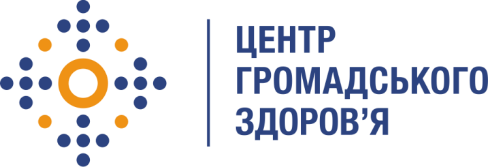 Державна установа
«Центр громадського здоров’я Міністерства охорони здоров’я України» оголошує конкурс на відбір виконавця послуг із розробки стандартних операційних процедур з проведення епіднагляду за грипом для епідеміологів, вірусологів та лікарів дозорних сайтів в рамках проекту «Епідеміологічний нагляд та відповідь на загрозу пташиного та пандемічного грипу з боку національних органів охорони здоров’я поза межами США» Назва позиції: Консультант з розробки стандартних операційних процедур з проведення епіднагляду за грипом для епідеміологів, вірусологів та лікарів дозорних сайтів Термін надання послуг:  лютий – квітень 2022 рокуІнформація щодо установи:Головним завданнями Державної установи «Центр громадського здоров’я Міністерства охорони здоров’я України» (далі – Центр) є діяльність у сфері громадського здоров’я. Центр виконує лікувально-профілактичні, науково-практичні та організаційно-методичні функції у сфері охорони здоров’я з метою забезпечення якості лікування хворих на cоціально-небезпечні захворювання, зокрема ВІЛ/СНІД, туберкульоз, наркозалежність, вірусні гепатити тощо, попередження захворювань в контексті розбудови системи громадського здоров’я. Центр приймає участь в розробці регуляторної політики і взаємодіє з іншими міністерствами, науково-дослідними установами, міжнародними установами та громадськими організаціями, що працюють в сфері громадського здоров’я та протидії соціально небезпечним захворюванням.Завдання:Проведення аналізу міжнародних рекомендації з епіднагляду за грипом. Розробка стандартних операційних процедур (далі – СОП) з епіднагляду за грипом для лікарів епідеміологів, які залучені у систему як рутинного, так і дозорного епіднаглядів.Розробка СОПів для лікарів вірусологів в рамках проведення дозорного епіднагляду. Розробка СОПів для лікарів первинної та вторинної ланки із визначених закладів охорони здоров’я, які залучені до дозорної системи епіднагляду за грипом.Підготовка проекту змін до чинної нормативної бази з метою затвердження розроблених СОПів.Вимоги до професійної компетентності:Вища освіта (рівень магістра) у сфері епідеміології та/або громадського здоров’я (загальна гігієна, інфекційні захворювання та/або неінфекційні захворювання) або дотичній сфері.Досвід та навички розробки нормативної документації з питань епідеміологічного нагляду за грипом та ГРВІ.Знання українських та міжнародних рекомендацій, нормативних документів, пов’язаних із епідеміологічним наглядом за грипом та ГРВІ.Відмінне знання усної та письмової ділової української мови, рівень знання англійської не нижче рівня B2.Високий рівень комп'ютерної грамотності: пакети Microsoft Office (Word, Excel, PowerPoint).Дисциплінованість, організованість, уважність до деталей, вміння працювати з точною інформацією.Резюме мають бути надіслані електронною поштою на електронну адресу: vacancies@phc.org.ua. В темі листа, будь ласка, зазначте: «51 – 2022 Виконавець послуг з розробки стандартних операційних процедур з проведення епіднагляду за грипом для епідеміологів, вірусологів та лікарів дозорних сайтів».Термін подання документів – до 15.02.2021 року, реєстрація документів 
завершується о 18:00.За результатами відбору резюме успішні кандидати будуть запрошені до участі у співбесіді. У зв’язку з великою кількістю заявок, ми будемо контактувати лише з кандидатами, запрошеними на співбесіду. Умови завдання та контракту можуть бути докладніше обговорені під час співбесіди.Державна установа «Центр громадського здоров’я Міністерства охорони здоров’я України» залишає за собою право повторно розмістити оголошення про конкурс, скасувати конкурс, запропонувати договір з іншою тривалістю.